Referral formAll intake and waitlist enquiries can be made by calling Inspiro on 9738 880117 Clarke StreetLilydale VIC 31401624 Burwood HighwayBelgrave VIC 3160ACN 136 695 273ABN 14 188 575 324 Please complete and return this form to Inspiro by: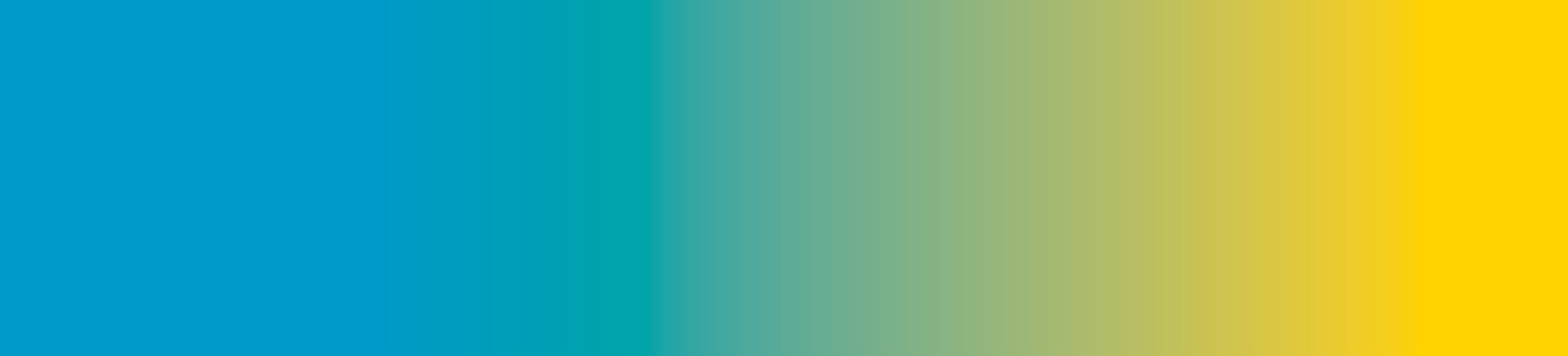 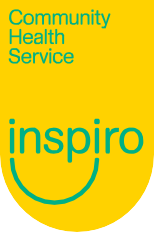 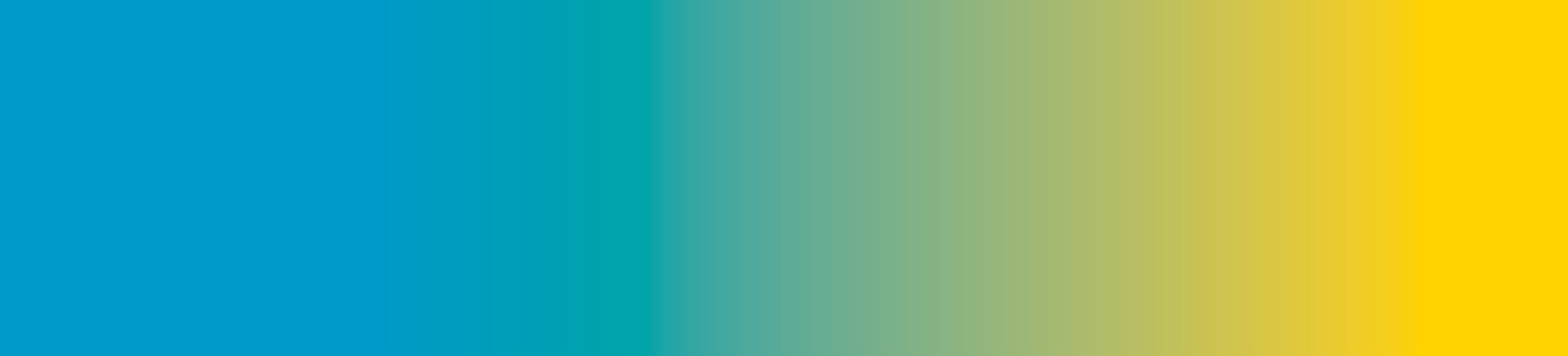 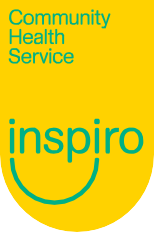  Email: intake@inspiro.org.au  OR Fax: 9739 4689  This document is available online to complete or download at www.inspiro.org.au/for-referrersClient detailsClient detailsClient detailsClient detailsClient detailsClient detailsName:Date of birth:Health Care Card:   Yes   NoHealth Care Card:   Yes   NoHealth Care Card:   Yes   NoAddress:Phone number:Safe for message:   Yes  NoSafe for message:   Yes  NoSafe for message:   Yes  NoEmail:Country of birth:Preferred language:Preferred language: Identifies as Aboriginal/Torres Strait Islander:  Yes    No Identifies as Aboriginal/Torres Strait Islander:  Yes    No Identifies as Aboriginal/Torres Strait Islander:  Yes    No Identifies as Aboriginal/Torres Strait Islander:  Yes    No Identifies as Aboriginal/Torres Strait Islander:  Yes    No Identifies as Aboriginal/Torres Strait Islander:  Yes    No Interpreter required:                                              Yes    No Interpreter required:                                              Yes    No Interpreter required:                                              Yes    No Interpreter required:                                              Yes    No Interpreter required:                                              Yes    No Interpreter required:                                              Yes    NoRefugee:                                                                   Yes    NoRefugee:                                                                   Yes    NoRefugee:                                                                   Yes    NoRefugee:                                                                   Yes    NoRefugee:                                                                   Yes    NoRefugee:                                                                   Yes    NoHomelessness issues:                                             Yes    NoHomelessness issues:                                             Yes    NoHomelessness issues:                                             Yes    NoHomelessness issues:                                             Yes    NoHomelessness issues:                                             Yes    NoHomelessness issues:                                             Yes    NoOther funding available? NDIS    Aged Care Package     DVA     TAC     Work CoverOther funding available? NDIS    Aged Care Package     DVA     TAC     Work CoverOther funding available? NDIS    Aged Care Package     DVA     TAC     Work CoverOther funding available? NDIS    Aged Care Package     DVA     TAC     Work CoverOther funding available? NDIS    Aged Care Package     DVA     TAC     Work CoverOther funding available? NDIS    Aged Care Package     DVA     TAC     Work CoverService(s) requested:Brief description ofmain concerns:Relevant medical history: (add clinical notes/discharge summary as needed)Relevantmedications:Any current risks: (e.g. falls, mental health)Other services currently involved: (please include contact details)Please provide GP Details: Please provide GP Details: Referrer detailsReferrer detailsReferrer detailsReferrer detailsReferrer detailsReferrer detailsName of referrer:Agency (if applicable):Agency (if applicable):Agency (if applicable):Contact phone:Fax:Fax:Fax:Consent provided for referral:  Yes    NoConsent provided for referral:  Yes    NoBest time of day for client contact:Best time of day for client contact:Best time of day for client contact:Signature:Date of referral:Date of referral:Date of referral: